ПОРТФОЛИО ВЫПУСКНИКА ФАКУЛЬТЕТА ТОВІ. Общие сведения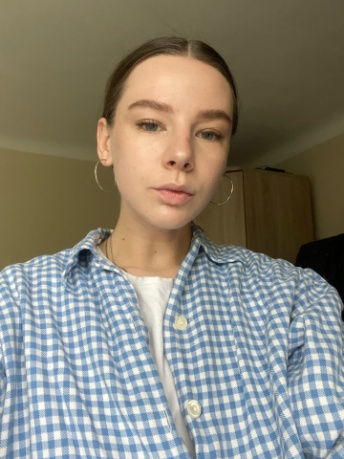 *По желанию выпускника, для открытого представления в сети интернет.ІІ. Результаты обученияІІІ. СамопрезентацияФамилия, имя, отчество   Пась Александра Вячеславовна Дата рождения/гражданство22.02.2000/ Республика БеларусьФакультетТехнологии органических веществСпециальностьФизико˗химические методы сертификации промышленных товаровСемейное положениеНе замужемМесто жительства (указать область, район, населенный пункт)г.МинскE-mailjustsasha49@gmail.comСоциальные сети (ID)*Моб.телефон/Skype*Основные дисциплины по специальности, изучаемые в БГТУДисциплины курсового проектирования1. Подтверждение соответствия промышленных товаров;2. Техническое нормирование и стандартизация;3. Квалиметрия систем, процессов и продукции;4. Резонансные методы измерения;5. Радиохимия;6. Статические методы управления качеством продукции;7. Хроматография и электрофорез контроля качества промышленных товаров;8. Методы и средства испытаний материалов и продукции;9. Химико-аналитический контроль промышленных товаров;10. Механические и термические методы и приборы контроля;11. Оптические методы и приборы контроля промышленных товаров;12. Электрофизические методы и приборы контроля промышленных товаров;13. Неразрушающий контроль;14. Технология производства промышленных товаров;15. Организация и технология испытаний;16. Системы управления качеством;17. Метрология;18. Требования безопасности при сертификации промышленных товаров;19. Идентификация и выявление фальсификации промышленных продуктов;20. Научно-техническая экспертиза и нормоконтроль.1. Организация и технология испытаний;2. Методы и средства испытаний;3. Разработка МВИ;4. Подтверждение соответствия;5. Экономика и управление на предприятиях сертификации и стандартизации;6. Техническое нормирование и стандартизация.Средний балл по дисциплинам специальности7.3Места прохождения практикиОАО «Бархим»УО «ГИПК и ПК таможенных органов РБ»Владение иностранными языками (подчеркнуть необходимое, указать язык); наличие международных сертификатов, подтверждающих знание языка: ТОЕFL, FСЕ/САЕ/СРЕ, ВЕС и т.д.начальный;элементарный; средний (английский);продвинутый;свободное владение.Дополнительное образование (курсы, семинары, стажировки, владение специализированными компьютерными программами и др.)Курсы при институте повышения квалификации и переподготовки БГТУ, присвоена общественная профессия референт-переводчик технической литературы (английский язык).Научно-исследовательская деятельность (участие в НИР, конференциях, семинарах, научные публикации и др.)Участие в конференции БГТУ с докладом по теме «Изучение состава и свойств эфирного масла можжевельника обыкновенного произрастающего в одинаковых экологических и почвенно-климатических условиях», участие в конференции по белорусскому языкуОбщественная активностьРуководитель и участник (в разные года) студотряда, направленного на работу в ДОЛ «Лесной»Жизненные планы, хобби и сфера деятельности, в которой планирую реализоватьсяРеализоваться, как высококвалифицированный специалист, заниматься саморазвитием и самосовершенствованием.Желаемое место работы (область/город/предприятие и др.)г.Минск